ЛЕСАРКАнтипов Сергей тел: 8 (926) 774 16 40; 8 (495) 908 93 34E-mail: serzik0007@gmail.com                                                                                             Цены указаны при размере партии до 350т.р.                                                                  От 350т.р. до 1млн.р. и от 1млн.р. и больше предусмотрены скидки.                                                       Доставка в Московский регион бесплатно! При расчёте по безналу - плюс 6 %№Внешний видВнешний видВнешний видВнешний видНазваниеРазмерЦенаЦена1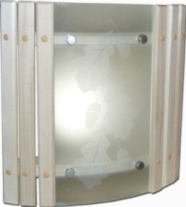 Абажур Premium«Дубок»Абажур Premium«Дубок»Абажур Premium«Дубок»300*4004 кг300*4004 кг9002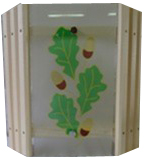 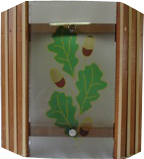 Абажур Premium«Витраж»Абажур «Витраж 2»крашеныйАбажур Premium«Витраж»Абажур «Витраж 2»крашеныйАбажур Premium«Витраж»Абажур «Витраж 2»крашеный300*4004 кг300*4004 кг4686603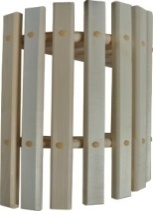 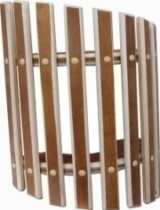 Абажур (настенный)«Бриз»Абажур «Бриз 2»крашеныйАбажур (настенный)«Бриз»Абажур «Бриз 2»крашеныйАбажур (настенный)«Бриз»Абажур «Бриз 2»крашеный300*400мм2 кг300*400мм2 кг2646004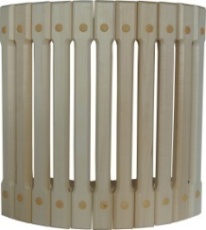 Абажур (угловой)«Лука»Абажур (угловой)«Лука»Абажур (угловой)«Лука»300*400мм2 кг300*400мм2 кг2885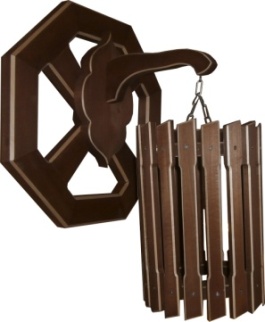 Абажур«Хов»Абажур«Хов»Абажур«Хов»450*320*500мм3 кг450*320*500мм3 кг14406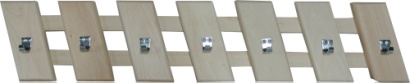 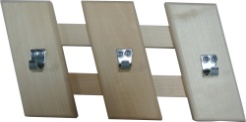 Вешалка «Улыбка»3х кр4х кр5ти кр6ти кр7ми кр400*90мм 0,5 кг500*90мм 0,8 кг600*90мм 1,0 кг700*90мм 1,2 кг800*90мм 1,2 кг400*90мм 0,5 кг500*90мм 0,8 кг600*90мм 1,0 кг700*90мм 1,2 кг800*90мм 1,2 кг1441927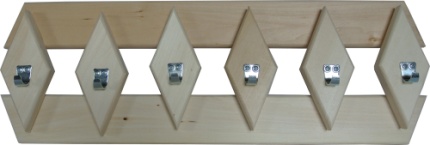 Вешалка«Ромбик»600*200мм2 кг600*200мм2 кг2888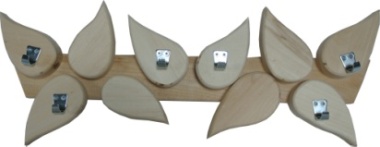 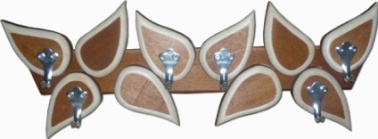 Вешалка «Листопад»Вешалка «Листопад» крашеная580*240мм1 кг580*240мм1 кг3607209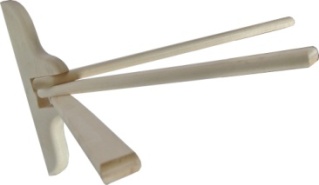 Вешалка«Ричи»610*250*280мм 0,3 кг610*250*280мм 0,3 кг14410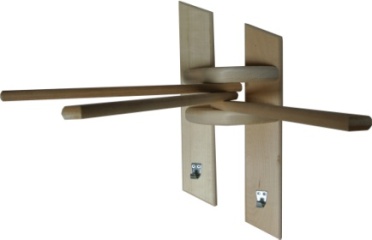 Вешалка«Ричи 2»610*250*300мм0,4 кг610*250*300мм0,4 кг21611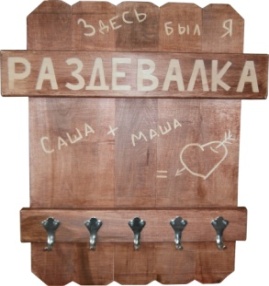 Вешалка «Саша+Маша»490*580*80мм5 кг490*580*80мм5 кг102012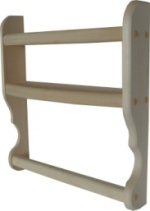 Полка«Тройка»Полка«Тройка»380*390*80мм       2 кг380*390*80мм       2 кг26413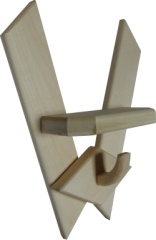 Полка«Тибет»Полка«Тибет»310*110*390мм0,9 кг310*110*390мм0,9 кг24014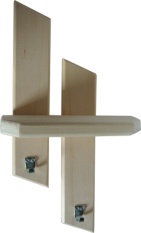 Полка«Тибет 2»Полка«Тибет 2»260*120*450мм0,8 кг260*120*450мм0,8 кг24015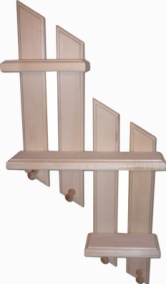 Полка «Лесенка»Полка «Лесенка»400*100*900мм1 кг400*100*900мм1 кг36016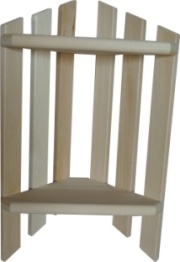 Полка«Уголок»Полка«Уголок»350*200*550мм1,8 кг350*200*550мм1,8 кг28817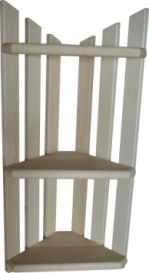 Полка«Уголок 2»Полка«Уголок 2»350*170*800мм2,6 кг350*170*800мм2,6 кг36018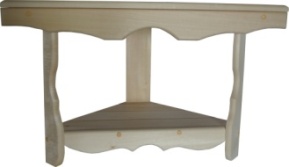 Полка«Дива»Полка«Дива»650*340*410мм3 кг650*340*410мм3 кг38419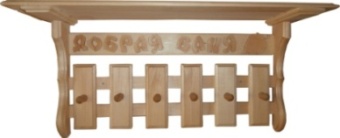 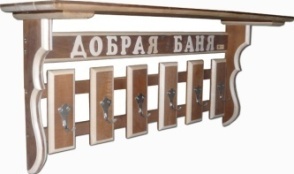 Полка-вешалка«Добрая баня»с резными буквамиПолка-вешалка«Добрая баня»с резными буквами крашенаяПолка-вешалка«Добрая баня»с резными буквамиПолка-вешалка«Добрая баня»с резными буквами крашеная750*220*400мм3,8 кг750*220*400мм3,8 кг576102020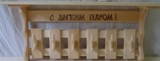 Полка-вешалка с надписью(УФ-печать) в ассортиментеПолка-вешалка с надписью(УФ-печать) в ассортименте750*220*400мм3,8 кг750*220*400мм3,8 кг57621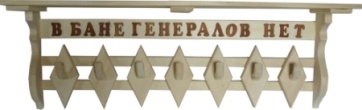 Полка-вешалка«В банегенералов нет»Полка-вешалка«В банегенералов нет»1100*400*200мм4,3 кг1100*400*200мм4,3 кг90022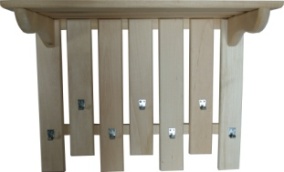 Полка-вешалка«Победа»Полка-вешалка«Победа»600*290*470мм3,8 кг600*290*470мм3,8 кг28823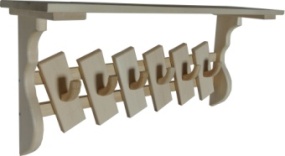 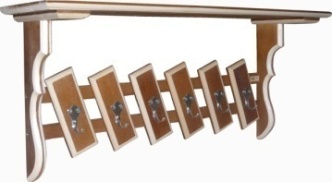 Полка-вешалка«СССР»Полка-вешалка «СССР»крашенаяПолка-вешалка«СССР»Полка-вешалка «СССР»крашеная830*210*360мм3,7 кг830*210*360мм3,7 кг600102024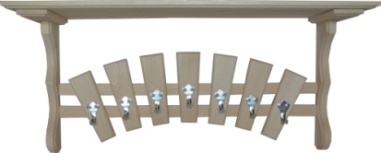 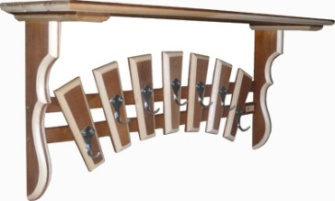 Полка-вешалка «Радужная»Полка-вешалка «Радужная»крашенаяПолка-вешалка «Радужная»Полка-вешалка «Радужная»крашеная850*210*380мм 3,8 кг850*210*380мм 3,8 кг600102025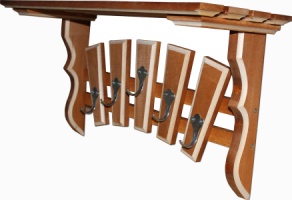 Полка-вешалка «Радужная малютка»крашенаяПолка-вешалка «Радужная малютка»крашеная640*200*320мм3,5 кг640*200*320мм3,5 кг84026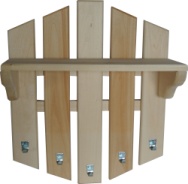 Полка-вешалка «Встреча»Полка-вешалка «Встреча»430*180*520мм2 кг430*180*520мм2 кг38427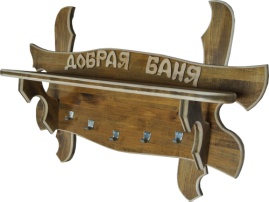 Полка-вешалка «Рандеву»Полка-вешалка «Рандеву»800*540*220мм4,2 кг800*540*220мм4,2 кг102028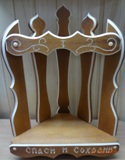 ИконостасИконостас530*370*250мм3 кг530*370*250мм3 кг108029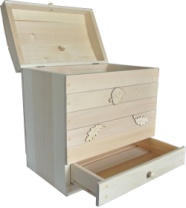 Сундук«Глобус»550*350*570мм13 кг550*350*570мм13 кг120030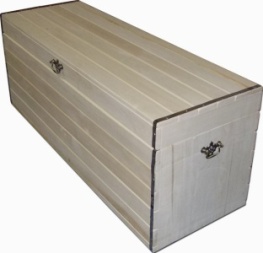 Лавка-сундук«Прованс»1200*400*470мм 25 кг1200*400*470мм 25 кг300031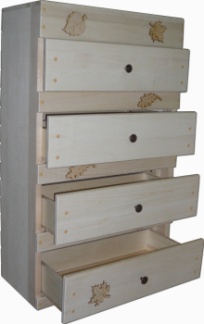 Комод600*400*1000мм 25 кг600*400*1000мм 25 кг300032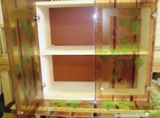 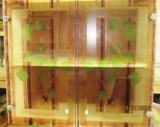 Шкаф стеклянный двухстворчатый,УФ-печать540033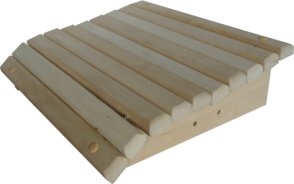 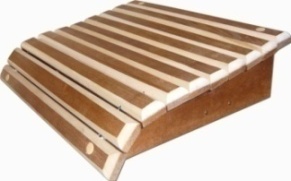 Подголовник гибкийПодголовник гибкий крашеный300*335*100мм1 кг300*335*100мм1 кг300*335*100мм1 кг300*335*100мм1 кг28860034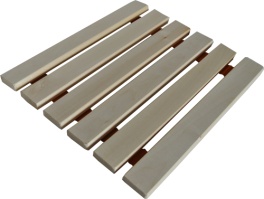 Сидушка гибкая400*350мм0,3 кг400*350мм0,3 кг21635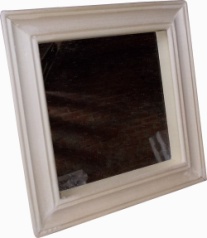 Зеркало«Май»20*202 кг20*202 кг19236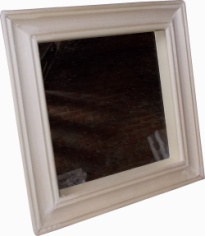 Зеркало«Май 2»30*302 кг30*302 кг21637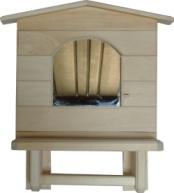 Зеркало 20*20 «Домик»390*110*550мм4,5 кг390*110*550мм4,5 кг48038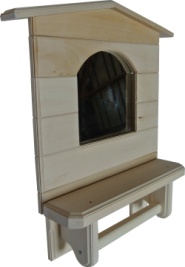 Зеркало 30*30 «Домик»490*120*620мм5 кг490*120*620мм5 кг60039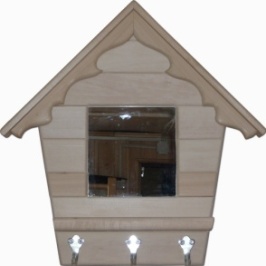 Зеркало«Теремок»20*20550*120*530мм4,5 кг550*120*530мм4,5 кг81640Зеркало«Теремок»30*30670*120*700мм5 кг670*120*700мм5 кг90041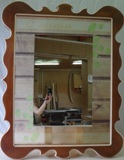 ЗеркалоУФ-печать264042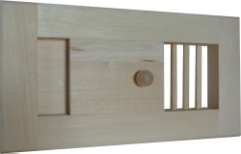 Вентиляционная задвижка320*170*27мм0,8 кг320*170*27мм0,8 кг26443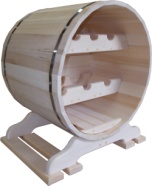 Бар«Мираж»570*380*610мм   10 кг570*380*610мм   10 кг360044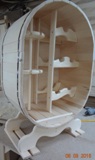 Бар«Мираж»New600*400*1000мм13 кг600*400*1000мм13 кг480045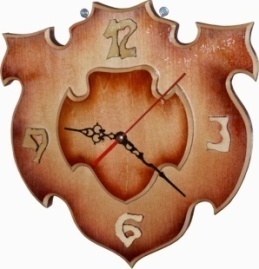 Часы«Тик-Так»300*40*300мм0,7 кг300*40*300мм0,7 кг84046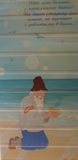 Панно40*80мм40*80мм96047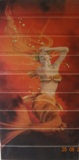 Панно40*80мм40*80мм96048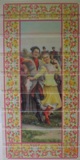 Панно40*80мм40*80мм96049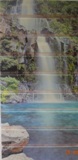 Панно40*80мм40*80мм96050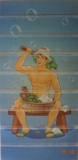 Панно40*80мм40*80мм96051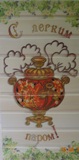 Панно40*80мм40*80мм96052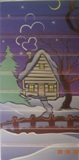 Панно40*80мм40*80мм96053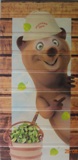 Панно40*80мм40*80мм96054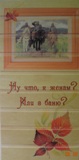 Панно40*80мм40*80мм96055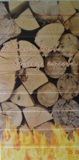 Панно40*80мм40*80мм96056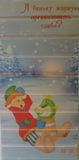 Панно40*80мм40*80мм96057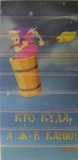 Панно40*80мм40*80мм96058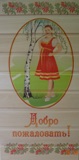 Панно40*80мм40*80мм96059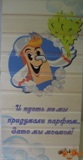 Панно40*80мм40*80мм96060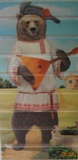 Панно40*80мм40*80мм96061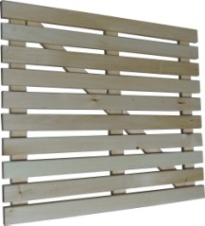 Трапик(решетка на пол)600/700     3,8 кг500/1000   3,8 кг1000/1000 4,3 кг1000/700   3,9 кг800/800     4,0 кг600/700     3,8 кг500/1000   3,8 кг1000/1000 4,3 кг1000/700   3,9 кг800/800     4,0 кг288384660432576№Внешний видВнешний видНазваниеРазмер/весЦенаМебельМебельМебельМебельМебельМебель6262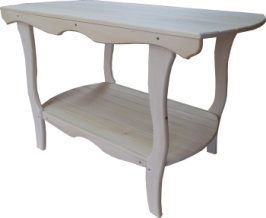 Стол«Новинка»1050*580*720мм15 кг19206363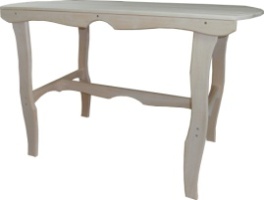 Стол«Былина»1300*630*820мм6 кг18006464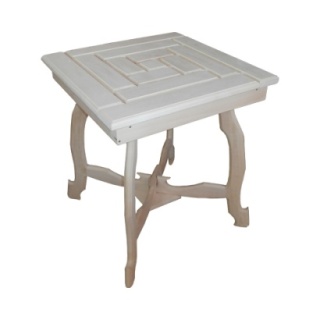 Стол«Домино»630*630*730мм10,5 кг20406565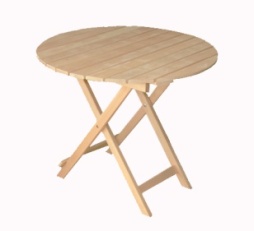 Стол раскладной«Ода»800*750мм5 кг16206666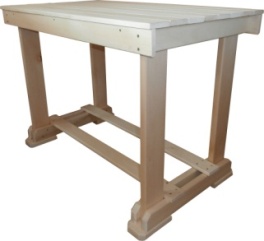 Стол«Лидер»1,0м1,2м1,5м1,7м1000*570*720мм1200*570*720мм1500*570*720мм1700*570*720мм17 кг11401380162018606767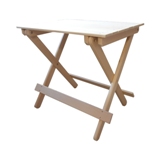 Стол«Танго»1,0м1,2м1,5м1,7м1000*570*720мм1200*570*720мм1500*570*720мм1700*570*720мм15 кг11401380162018606868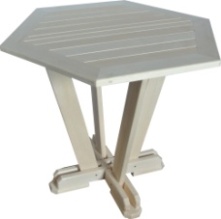 Стол«Парус»6 граней 900*730мм8 граней 950*730мм13 кг204022806969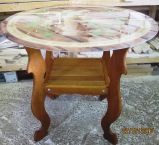 Стол круглый стеклянный,УФ-печать90007070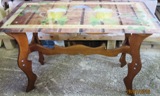 Стол прямоугольный стеклянный,УФ-печать66007171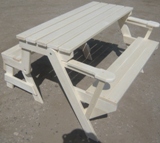 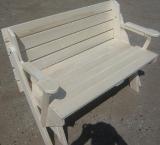 Скамейка – трансформер28 кг42007272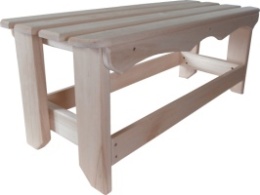 Лавка«Ирина»900*350*360мм1000*350*360мм1100*350*360 мм1200*350*360мм1300*350*360мм1400*350*360мм1500*350*360мм1600*350*360мм1700*350*360мм6,2 кг840102010201140120013801500162017407373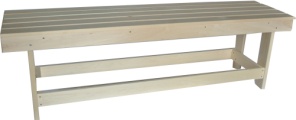 Лавка«Сказка»1,0м1,2м1,5м1,7м1000*400*400мм       7,5 кг1200*400*400мм       7,9 кг1500*400*400мм     10,2 кг1700*400*400мм        12 кг9361020126016207474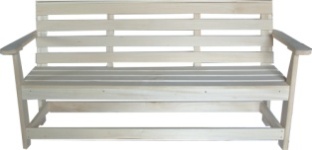 Скамейка«Антракт»1,2м1,5м1,7м1200*620*780мм1500*620*780мм1700*620*780мм18,3 кг1380162018607575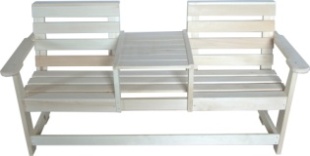 Скамейка«Дуэт»1500*600*800мм        23 кг19807676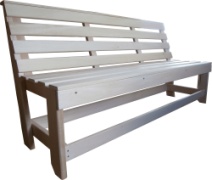 Скамейка«Вебер»1200*550*800мм1500*550*800мм1700*550*800мм        16 кг1020126016207777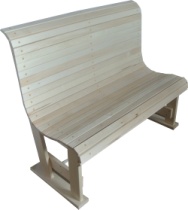 Скамейка«Русич»1,0м1,2м1000*600*1000мм1200*600*1000мм16 кг210022207878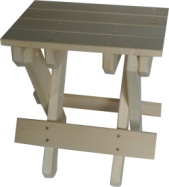 Табурет«Ода»350*320*380мм(400*380*120)4,5 кг3847979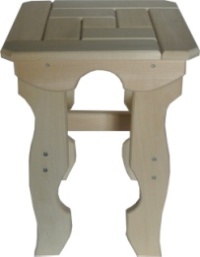 Табурет«Домино»350*350*450мм4 кг4808080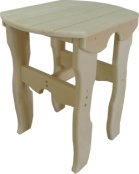 Табурет«Былина»440*350*500мм4 кг3848181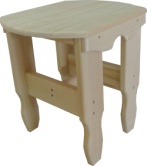 Табурет «Новинка»440*350*450мм4,4 кг5408282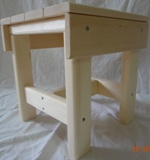 Табуретдетский2,5 кг3608383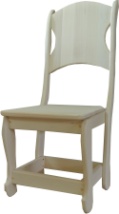 Стул«Грация»440*470*1050мм8,3 кг13808484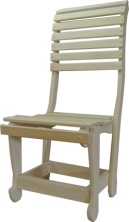 Стул«Венский»440*470*1050мм8 кг11408585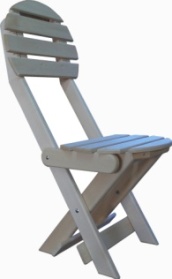 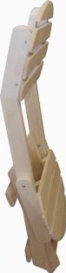 Стул«Эстет»460*560*1060мм460*170*1200мм         8 кг8168686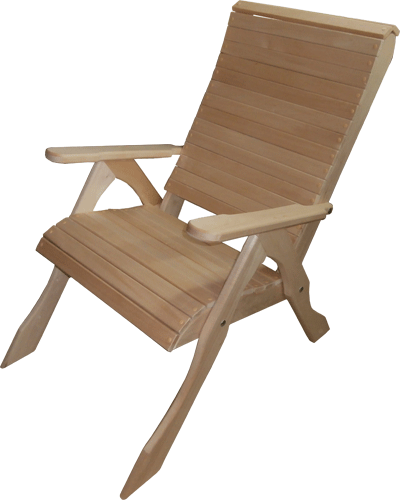 Кресло«Топаз»650*900*1100мм580*900*200мм         12 кг15008787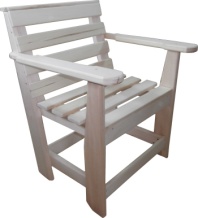 Кресло«Былина»630*650*780мм         10 кг9008888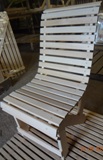 Кресло«Русич»500*600*1000мм12 кг10208989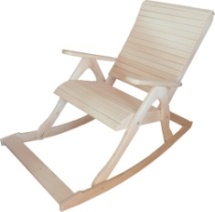 Кресло-качалка«Здрава»700*1300*1200мм     14, 5 кг22809090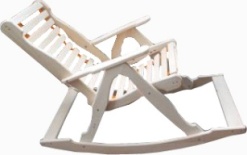 Кресло-качалка«Пересвет»700*1300*1200мм      13 кг25209191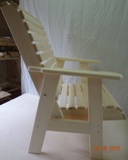 Кресло с регулируемой спинкой17409292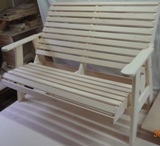 Скамейка с регулируемой спинкой26409393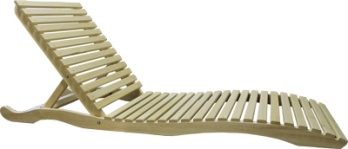 Лежак«Сочи»1800*550мм16 кг19209494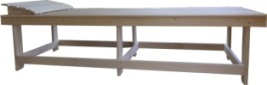 Лежак«Данко»1800*550*580мм20 кг19209595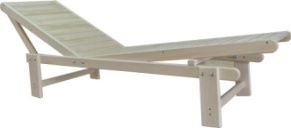 Лежак«Богдан»1700*500*550мм18 кг19209696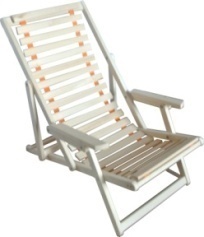 Шезлонг«Уют»600*1030*630мм10,3 кг15009797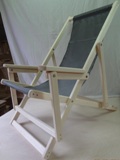 Шезлонг «Уют»на ткани600*1030*630мм9,8 кг17409898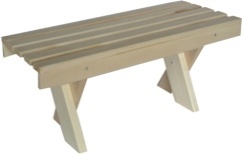 Подставка«Соло»710*290*290мм 3,5кг3849999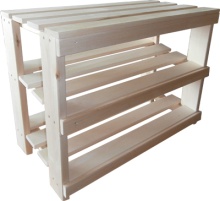 Подставкапод обувь750*380*550мм3 кг1020100100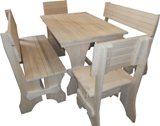 Набор«Боярин»Стол:1200*800*750ммСкамья:1200*500*900Стул:500*500*900мм       150 кг960048002400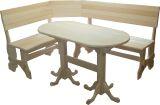 Набор«Уголок»18000101101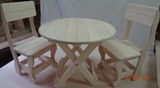 Набор мебели «Малыш»Стол: 700*700*500ммТабурет: 4-шт. 300*300*290мм27 кг3600ДвериДвериДвериДвери102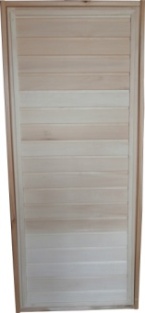 ДГ сорт «А»700*1700мм700*1800мм700*1900мм                25 кг192020402160103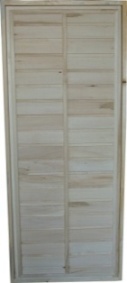 ДГ сорт «В»700*1700мм700*1800мм700*1900мм                25 кг156015601560104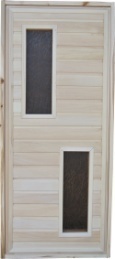 ДО «Лесенка»сорт «А»700*1700мм700*1800мм700*1900мм25 кг216022802400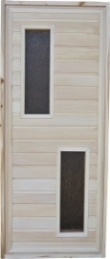 ДО «Лесенка» сорт «В»700*1700мм700*1800мм700*1900мм               25 кг168016801680105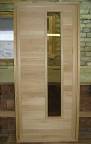 ДО «Прямоугольник» сорт «А»700*1700мм700*1800мм700*1900мм25 кг216022802400106ДО «Прямоугольник» сорт «В»700*1700мм700*1800мм700*1900мм               25 кг168016801680107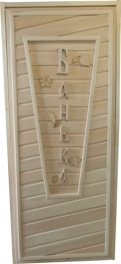 ДГ сорт «А»с объемной надписью «Банька»700*1700мм700*1800мм700*1900мм25 кг360036003600108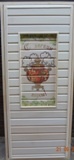 ДГ сорт «А»со вставкой в ассортиментеУФ-печать700*1700мм25 кг2640109ДГ сорт «В»со вставкой в ассортиментеУФ-печать700*1700мм25 кг2280110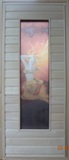 Дверь Premiumсо стеклом в ассортиментесорт «А»700*1700мм25 кг4200111Дверь Premiumсо стеклом в ассортиментесорт «В»700*1700мм25 кг3360112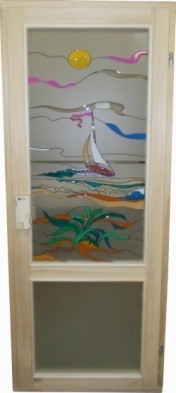 Дверь Premium c витражом«Парусник»(дверь с притвором)700*1800мм30 кг9600113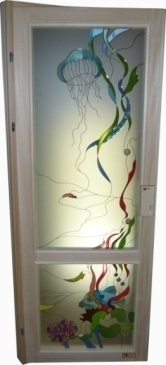 Дверь Premium c витражом«Подводный мир»(дверь с притвором)700*1800мм30 кг9600114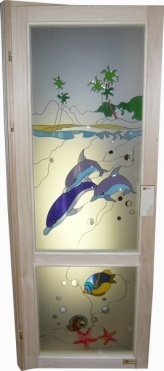 Дверь Premium c витражом«Красоты Юга»(дверь с притвором)700*1800мм30 кг9600115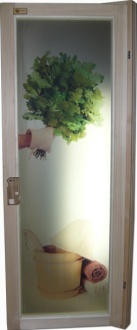 Дверь Premium триплекс«Банные атрибуты»(дверь с притвором)700*1800мм30 кг9600116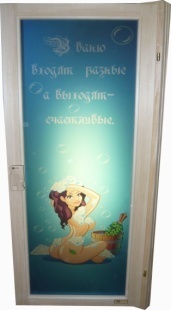 Дверь Premiumтриплекс«Счастливая»(дверь с притвором)700*1800мм30 кг9600117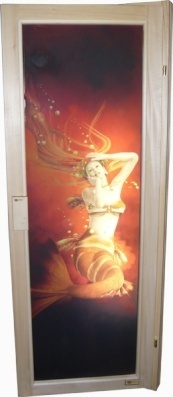 Дверь Premiumтриплекс«Русалка»(дверь с притвором)700*1800мм30 кг9600118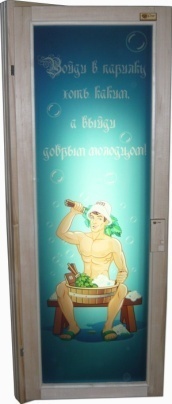 Дверь Premiumтриплекс«Молодец»(дверь с притвором)700*1800мм30 кг9600119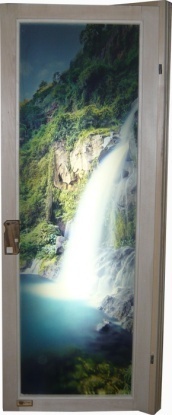 Дверь Premiumтриплекс«Водопад»(дверь с притвором)700*1800мм30 кг9600120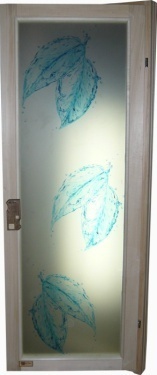 Дверь Premiumтриплекс«Роса»(дверь с притвором)700*1800мм30 кг9600121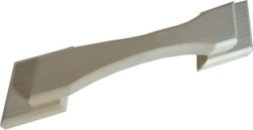 Ручка«Ромб»330мм0,2 кг120122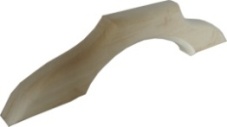 Ручка«Скоба»270*25*70мм0,2 кг60123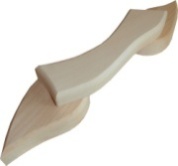 Ручка«Лист»360*65*50мм0,2 кг120124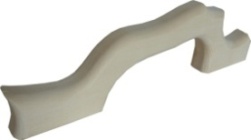 Ручка«Фигурная»275*25*80мм0,2 кг60125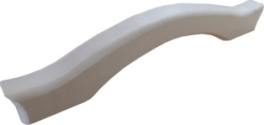 Ручка«Волна»290*27*60мм0,2 кг60126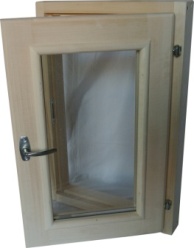 Окошко с фурнитурой стеклопакетФорточка 30/30Форточка 35/35Форточка 30/40Форточка 30/50Форточка 40/40Форточка 45/45Форточка 40/50Форточка 40/60Форточка 50/50Форточка 50/70Форточка 60/60Форточка 70/70Форточка 80/80Форточка 90/90Форточка 100/100720816720840840900900960960108010801440156016801800127Таблички в ассортименте300